452414, Акбирҙе ауылы, Газпром урамы, 21                                                  452414, с.Акбердино, ул. Газпромовская, 21Тел.8 (34795) 2-51-01, факс 2-51-03                                                                           Тел.8 (34795) 2-51-01, факс 2-51-03e-mail: akberdino_igln@ mail.ru                                                                                 e-mail: akberdino_igln@ mail.ru_____________________________________________________________________________________________ҠАРАР                                                                          РЕШЕНИЕСовета сельского поселения Акбердинский сельсовет муниципального района Иглинский район Республики Башкортостан четвертого созываО внесении изменения в решение Совета сельского поселения Акбердинский сельсовет муниципального района Иглинский район Республики Башкортостан от 21.11.2017 г. № 367«Об установлении налога на имущество физических лиц» 	В соответствии с Федеральными законами от 6 октября 2003 года № 131-ФЗ «Об общих принципах организации местного самоуправления в Российской Федерации», от 4 октября 2014 года № 284-ФЗ «О внесении изменений в статьи 12 и 85 части первой и часть вторую Налогового кодекса Российской Федерации и признании утратившим силу Закона Российской Федерации «О налогах на имущество физических лиц» и главой 32 части второй Налогового кодекса Российской Федерации, Законом Республики Башкортостан от 30 октября 2014 года № 142-з «Об установлении единой даты начала применения на территории Республики Башкортостан порядка определения налоговой базы по налогу на имущество физических лиц исходя из кадастровой стоимости объектов налогообложения», руководствуясь пунктом 1 части 1 статьи 3 Устава сельского поселения Акбердинский сельсовет муниципального района Иглинский Республики Башкортостан, Совет сельского поселения Акбердинский сельсовет муниципального района Иглинский район Республики Башкортостан решил:	1.Внести в п. 1 решения Совета сельского поселения Акбердинский сельсовет муниципального района Иглинский район Республики Башкортостан от 21.11.2017 г.  № 367 «Об установлении налога на имущество физических лиц» изменение, изложив его в новой редакции:«1. Ввести на территории сельского поселения Акбердинский сельсовет муниципального района Иглинский район Республики Башкортостан налог на имущество физических лиц (далее - налог), исходя из кадастровой стоимости объектов налогообложения». 2. Контроль за исполнением настоящего решения возложить на Постоянную комиссию Совета по бюджету, налогам, вопросам собственности (председатель –Аравин А.М.).Глава сельского поселения                                                            А.З. Сатаев 23 марта 2018 года№ 424 Башҡортостан Республикаhы Иглин районымуниципаль районыныңАкбирҙе ауыл  советыауыл биләмәhеСоветы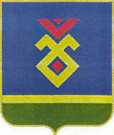 Советсельского поселения Акбердинский сельсовет муниципального района Иглинский районРеспублики Башкортостан